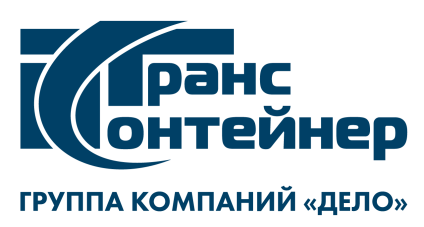 ВНИМАНИЕ!Филиал ПАО «ТрансКонтейнер» на Юго-Восточной железной дороге информирует о внесении изменений в документацию о закупке способом размещения оферты № РО-НКПЮВЖД-20-0007 на право заключения договора аренды транспортных средств с экипажем для перевозки груженых/порожних контейнеров с/на   контейнерного терминала/агентств филиала ПАО «ТрансКонтейнер» на Юго-Восточной железной дороге (далее – размещение оферты)В документации о закупке способом размещения оферты:Пункт  7  раздела 5 «Информационная карта» к документации о закупке изложить в следующей редакции: «      »Далее по тексту…  Председатель Конкурсной    комиссии филиала ПАО «ТрансКонтейнер»	на Юго-Восточной железной дороге		                                        Н.С. Подопригора7.Место, дата и время начала и окончания срока подачи ЗаявокЗаявки принимаются ежедневно по рабочим дням с 08 часов 30 минут до 12 часов 00 минут и с 13 часов 00 минут до 17 часов 00 минут (в пятницу и предпраздничные дни до 16 часов 00 минут) местного времени с даты, указанной в пункте 6 Информационной карты и до «01» августа 2022 г. по адресу, указанному в пункте 2 Информационной карты.